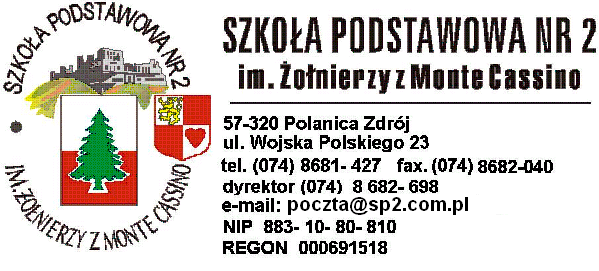                                                                                                              Przed wypełnieniem proszę  przeczytać całość                                                                         Karta zgłoszenia dziecka do świetlicyprzy Szkole Podstawowej nr 2 im. Żołnierzy z Monte CassinoProszę o przyjęcie ...............................................................................................................................................kl.......(imię  i nazwisko dziecka) 			( data i miejsce urodzenia)do  świetlicy  na ............................................... godzin dziennie, i posiłki od dnia .....................................................  Adres  zamieszkania dziecka  ......................................................................................................................................(miejscowość,  ulica, numer domu)Godziny pobytu dziecka w świetlicy2. Informacje o rodzicach:	 imię i nazwisko matki 	imię i nazwisko ojca  	tel. kontaktowy matki	tel. kontaktowy ojca	nazwa zakładu pracy	nazwa zakładu pracy	miejsce pracy, tel. kontaktowy	miejsce pracy, tel. kontaktowy3. Zainteresowania dziecka	4. Dodatkowe informacje i uwagi dotyczące dziecka 	5. Czy dziecko  powinno odrabiać lekcje? (proszę podkreślić jedną odpowiedź)          TAK, jeśli będzie chciało                                                             NIE6. Oświadczenie rodziców  o sposobie opuszczania świetlicy  przez dziecko:a/ dziecko może samodzielnie opuszczać świetlicę TAK/ NIE o godz.		b/ dziecko będzie odbierane ze świetlicy o godz. 		c/ osoby upoważnione do odbioru dziecka:	 imię i nazwisko	stopień pokrewieństwa	 imię i nazwisko	stopień pokrewieństwaBierzemy na siebie pełną odpowiedzialność prawną za bezpieczeństwo odebranego dziecka od momentu jego odbioru przez wskazaną powyżej, upoważnioną przez nas osobę. Oświadczenie rodziców:Oświadczam, że zapoznałem/łam się z procedurą, regulaminem świetlicy szkolnej.Zobowiązuję się do niezwłocznego zgłaszania wszelkich zmian istotnych ze względu na uczęszczanie mojego dziecka do świetlicy szkolnej zadeklarowanych we wniosku.Oświadczam, że wszelkie informacje w niniejszym wniosku są zgodne z prawdą i jestem świadomy odpowiedzialności karnej za złożenie fałszywego oświadczenia. Wyrażam zgodę na przetwarzanie danych osobowych zawartych w karcie, do użytku wewnętrznego świetlicy szkolnej Szkoły Podstawowej nr 2 im. Żołnierzy z Monte Cassino w Polanicy - Zdroju, zgodnie z art.6 ust.1 lit. a ogólnego rozporządzenia o ochronie danych osobowych z dnia 27 kwietnia 2016 r. (Dz. Urz. UE L 119                                     z 04.05.2016) Administratorem danych osobowych zawartych we wniosku jest Szkoła Podstawowa nr 2 im. Żołnierzy z Monte Cassino w Polanicy – Zdroju. Oświadczam, że jestem ustawowym opiekunem małoletniego/ małoletniej.Informacje dla rodziców:Rodzice zobowiązani są przestrzegać godzin pracy świetlicy szkolnej.W razie nieodebrania ucznia ze świetlicy oraz braku kontaktu z jego rodzicami, dziecko może zostać przekazane pod opiekę odpowiednim organom.Zwalnianie dziecka z zajęć świetlicowych odbywa się tylko w oparciu o zwolnienia pisemne rodzica.W przypadku rezygnacji z opieki w świetlicy szkolnej rodzice są zobowiązani do niezwłocznego przekazania informacji pisemnej.Decyzja  Komisji Kwalifikacyjnej Komisja Kwalifikacyjna na posiedzeniu w dniu ……….…………………..zakwalifikowała dziecko do świetlicy,nie zakwalifikowała dziecka z powodu ……………………………………………………………………Podpis Przewodniczącego Komisji                                                       Podpisy Członków Komisji                                                                                              ................................................								................................................								................................................DZIEŃ TYGODNIAGODZINY POBYTU W ŚWETLICYGODZINY POBYTU W ŚWETLICYGODZINY POBYTU W ŚWETLICYGODZINY POBYTU W ŚWETLICYDZIEŃ TYGODNIAPRZED ZAJĘCIAMIPRZED ZAJĘCIAMIPO ZAJĘCIACHPO ZAJĘCIACHDZIEŃ TYGODNIAOD GODZ.DO GODZ.OD GODZ.DO GODZ.PONIEDZIAŁEKWTOREKŚRODACZWARTEKPIĄTEK………………………………………………..………………………………………………..DATAPODPIS MATKI/OJCA………………………………………………..………………………………………………..DATAPODPIS MATKI………………………………………………..………………………………………………..DATAPODPIS OJCA